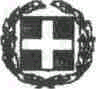   ΕΛΛΗΝΙΚΗ  ΔΗΜΟΚΡΑΤΙΑ  			                                  Αγρίνιο,24/04/2024ΥΠΟΥΡΓΕΙΟ ΥΓΕΙΑΣ                                                                       ΑΡ. ΠΡΩΤ.61966η ΥΓΕΙΟΝΟΜΙΚΗ ΠΕΡΙΦΕΡΕΙΑ                                   ΓΕΝΙΚΟ ΝΟΣΟΚΟΜΕΙΟ  					ΑΙΤΩΛΟΑΚΑΡΝΑΝΙΑΣ						ΝΟΣΗΛΕΥΤΙΚΗ ΜΟΝΑΔΑ ΑΓΡΙΝΙΟΥ ΘΕΜΑ: Περίληψη  Διακήρυξης  αριθ.πρωτ.6196/24-04-2024             Το Γ.Ν.Αιτωλοακαρνανίας Νοσηλευτική Μονάδα Αγρινίου, προκηρύσσει δημόσιο ανοικτό ηλεκτρονικό διαγωνισμό άνω των ορίων με συστημικό αριθμό 348501 ΟΠΣ ΕΣΗΔΗΣ , σύμφωνα  με την απόφαση : Την Υ.Α. Π1/2390/2013 (ΦΕΚ2677/Β) «Τεχνικές λεπτομέρειες και διαδικασίες λειτουργίας του Εθνικού         Συστήματος Ηλεκτρονικών Δημοσίων Συμβάσεων». (Ε.Σ.Η.Δ.ΗΣ)»Η υπ. αριθμ. πράξη 12η/06-03-2024 (θέμα 15ο) απόφαση του Δ.Σ. με την οποία εγκρίθηκε η σκοπιμότητα και χρηματοδότηση του διαγωνισμού.	Αντικείμενο της σύμβασης είναι η προμήθεια «ΥΓΡΟΥ ΟΞΥΓΟΝΟΥ, ΙΑΤΡΙΚΑ ΑΕΡΙΑ, ΚΑΙ  ΥΓΡΟ ΑΖΩΤΟ» CPV :24111900-4, CPV: 24111500-0, CPV: 24111700-2  ΓΙΑ ΤΟ Γ.Ν. ΑΙΤΩΛΟΑΚΑΡΝΑΝΙΑΣ-Ν. Μ. ΑΓΡΙΝΙΟΥ-Ν.Μ ΜΕΣΟΛΟΓΓΙΟΥ,με κριτήριο κατακύρωσης τη συμφερότερη από οικονομικής άποψης προσφοράς μόνο βάσει τιμής.	Το εκτιμώμενο ποσό της εν λόγω προμήθειας ανέρχεται συνολικά στο ύψος 867.888,12€ συμπεριλαμβανομένου  Φ.Π.Α., τα οποία θα καλύψουν τις ανάγκες του Γενικού Νοσοκομείου Αιτωλοακαρνανίας- Νοσηλευτικής Μονάδας Αγρινίου –Νοσηλευτική Μονάδα Μεσολογγίου για δύο (2) έτη .    Η διαδικασία θα διενεργηθεί με χρήση του Εθνικού Συστήματος Ηλεκτρονικών Δημόσιων Συμβάσεων (ΕΣΗΔΗΣ) Προμήθειες και Υπηρεσίες του  ΟΠΣ ΕΣΗΔΗΣ (Διαδικτυακή Πύλη www.promitheus.gov.gr) με α/α 348501.1. Η έναρξη υποβολής των προσφορών είναι η  10/05/2024 ημέρα Παρασκευή στις 8:00 π.μ.2. Η καταληκτική ημερομηνία παραλαβής των προσφορών είναι η 24/05/2024 ημέρα Παρασκευή στις 23:00 μ.μ.3. Ηλεκτρονική Αποσφράγιση του (υπό)φακέλου «Δικαιολογητικά Συμμετοχής-Τεχνική Προσφορά» και «Οικονομική προσφορά» την 30/05/2024 ημέρα Πέμπτη στις 10:00 π.μ.Εσωτ. ΔιανομήΟικονομικό τμήμαΟ ΔΙΟΙΚΗΤΗΣΤΟΥ ΓΕΝΙΚΟΥ ΝΟΣΟΚΟΜΕΙΟΥ ΑΙΤ/ΝΙΑΣΝ.Μ. ΑΓΡΙΝΙΟΥ  ΜΙΧΑΗΛ Ι. ΣΕΡΑΣΚΕΡΗΣ 